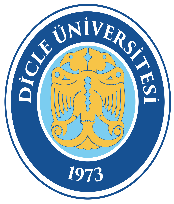 DİCLE ÜNİVERSİTESİİlahiyat FakültesiDers Programı İş Akış ŞemasıDoküman Kodu: DİCLE ÜNİVERSİTESİİlahiyat FakültesiDers Programı İş Akış ŞemasıYürürlük Tarihi: DİCLE ÜNİVERSİTESİİlahiyat FakültesiDers Programı İş Akış ŞemasıRevizyon Tarihi/No: 